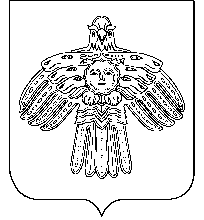                              АДМИНИСТРАЦИЯ                                                                 «НИЖНИЙ ОДЕС» КАР ОВМÖДЧÖМИНСА       ГОРОДСКОГО ПОСЕЛЕНИЯ «НИЖНИЙ ОДЕС»                                                             АДМИНИСТРАЦИЯ           ПОСТАНОВЛЕНИЕШУÖМ   от «02» июня 2016 года                                                                                № 136О внесении изменений в постановление администрации  городского поселения «Нижний Одес» от 19 ноября 2015 года № 252 «Об утверждении административного регламента предоставления муниципальной услуги«Предоставление разрешения на условно разрешенный вид использования земельного участка или объекта капитального строительства»В целях приведения в соответствие с требованиями действующего законодательства и в соответствии с протестом прокуратуры города Сосногорска № 07-03-2016 от 25.02.2016, администрация городского поселения «Нижний Одес»ПОСТАНОВЛЯЕТ:1. Внести в постановление администрации  городского поселения «Нижний Одес» от 19 ноября 2015 года № 252 «Об утверждении административного регламента предоставления муниципальной услуги «Предоставление разрешения на условно разрешенный вид использования земельного участка или объекта капитального строительства» следующие изменения: 1.1. В п. 2.7. абзацы 4, 5 исключить.1.2. Пункт 2.18. изложить в новой редакции:«2.18. Заявление регистрируется в порядке и сроки установленными п. 3.2 настоящего административного регламента.».1.3. В абзац 3 п. 3.4 слова «десять календарных дней» заменить на слова «пять календарных дней» далее по тексту;- в абзац 11п. 3.4 слова «10 рабочих дней» заменить на слова «5 рабочих дней» далее по тексту;- в абзац 13 п. 3.4 слова «в течении 10 рабочих дней» заменить на слова «в течении 1 рабочего дня» далее по тексту.1.4. В абзац 3 п. 2.5 после слова «направляются» дополнить словами «секретарем Комиссии» далее по тексту.- в абзац 1 п. 3.4 после слова «передача» дополнить словами «секретарем Комиссии» далее по тексту.1.5. В п. 2.5 абзацы 4, 5, 6 исключить. 1.6. В абзац 4 п. 3.4 после слов «вид использования» дополнить словами «,с момента поступления и регистрации заявления заинтересованного лица о предоставлении разрешения на условно разрешенный вид использования,» далее по тексту;- в абзац 11 п. 3.4 после слов «о предоставлении услуги» дополнить словами «с момента принятия заключения о результатах публичных слушаний по вопросу о предоставлении разрешения на условно разрешенный вид использования,» далее по тексту;- абзац 12 п. 3.4 изложить в новой редакции:«Руководитель администрации городского поселения «Нижний Одес» с момента оформления разрешения либо решения об отказе в предоставлении разрешения, в течение 2 рабочих дней подписывает документы.»;- в абзац 13 п. 3.4 после слов «муниципальной услуги,» дополнить словами «с момента подписания руководителем администрации разрешения либо решения об отказе в предоставлении разрешения на  условно разрешенный вид использования,» далее по тексту;- в абзац 14 п. 3.4  после слов «муниципальной услуги,» дополнить словами «с момента подписания руководителем администрации разрешения либо решения об отказе в предоставлении разрешения на  условно разрешенный вид использования,» далее по тексту.    2. Настоящее постановление вступает в силу со дня принятия и подлежит официальному опубликованию (обнародованию) в информационном бюллетене «Нижнеодесский Вестник» и размещению на официальном сайте администрации муниципального образования городского поселения «Нижний Одес» в сети Интернет http://нижний-одес.рф.          3. Контроль исполнения настоящего постановления оставляю за собой.Исполняющий обязанностируководителя администрации городского поселения «Нижний Одес»		                   Ф.Н. Лаврентьев